EL COMITÉ DE NORMAS DEL BANCO CENTRAL DE RESERVA DE EL SALVADOR, 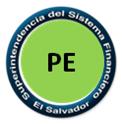 CONSIDERANDO:Que los artículos 45 inciso cuarto y 47 de la Ley de Bancos y los artículos 28 inciso cuarto y 30 de la Ley de Bancos Cooperativos y Sociedades de Ahorro y Crédito, establecen la necesidad de dictar las normas pertinentes que permitan aplicar las disposiciones relacionadas a la constitución de la reserva de liquidez.Que el artículo 99 literal a) de la Ley de Supervisión y Regulación del Sistema Financiero, establece que le corresponde al Comité de Normas emitir resoluciones como la aprobación de normas técnicas, de instructivos y disposiciones que las leyes que regulan a los supervisados establecen que deben dictarse para facilitar su aplicación, especialmente los relativos a requerimientos de solvencia y liquidez.Que el artículo 100 de la Ley de Supervisión y Regulación del Sistema Financiero, establece que excepcionalmente, en circunstancias que hagan prever la ocurrencia de posibles desequilibrios del sistema financiero o por razones de interés social, el Comité de Normas con al menos dos de sus miembros podrá emitir, sin más trámite, normas técnicas de carácter temporal y de vigencia inmediata, sin la consulta previa a la que se refiere dicho artículo. La vigencia de las normas no podrá exceder de ciento ochenta días.Que se hace necesario reducir temporalmente el Requerimiento de la Reserva de Liquidez, a fin que las entidades puedan contar con mayores recursos financieros para afrontar de una mejor manera las condiciones de contracción económica que se han prolongado debido a la Pandemia por COVID-19 y posibilitar apoyar medidas de país relacionadas. Por razones de interés social, entre ellas evitar posibles situaciones de iliquidez en el sistema bancario salvadoreño, en el contexto de la Pandemia de COVID-19, reducir temporalmente los porcentajes de constitución de Reserva de Liquidez coadyuva a mitigar los impactos derivados de la Pandemia ya que es una medida que apoya la disponibilidad de recursos para los agentes económicos salvadoreños residentes en el país.POR TANTO,en virtud de las facultades normativas que le confiere el artículo 100 de la Ley de Supervisión y Regulación del Sistema Financiero, ACUERDA, emitir las siguientes: NORMAS TÉCNICAS TEMPORALES PARA EL CALCULO DE LA RESERVA DE LIQUIDEZ CAPÍTULO I OBJETO, SUJETOS Y TÉRMINOSObjetoEl objeto de las presentes Normas Técnicas es reducir temporalmente el requerimiento de Reserva de Liquidez, a fin que las entidades dispongan de mayores recursos financieros para enfrentar la  crisis económica derivada de los efectos de COVID-19, la cual fue declarada como pandemia por la Organización Mundial de la Salud.SujetosLos sujetos obligados al cumplimiento de las disposiciones establecidas en las presentes Normas son los siguientes:Los bancos constituidos en El Salvador;Las sucursales de bancos extranjeros establecidas en El Salvador; Las sociedades de ahorro y crédito; Los bancos cooperativos; yLas federaciones conformadas por bancos cooperativos y también por sociedades de ahorro y crédito.TérminosPara efectos de las presentes Normas, los términos que se indican a continuación tienen el significado siguiente:Banco Central: Banco Central de Reserva de El Salvador;Comité de Normas: Comité de Normas del Banco Central de Reserva de El Salvador;Entidades: Sujetos obligados al cumplimiento de las presentes Normas de acuerdo al artículo 2 de las mismas; NPB3-06: Normas para el Cálculo y Utilización de la Reserva de Liquidez sobre Depósitos y Otras Obligaciones;RL: Reserva de liquidez; ySuperintendencia: Superintendencia del Sistema Financiero.CAPÍTULO II CÁLCULO TEMPORAL DEL REQUERIMIENTO DE RESERVA DE LIQUIDEZCoeficientes de obligaciones objeto de reserva Durante la vigencia de las presentes Normas, los coeficientes que serán aplicables para el cálculo del requerimiento de la Reserva de Liquidez, son los siguientes: * Cuentas aplicables únicamente a bancos cooperativos y federacionesEn el texto de estas Normas, la expresión obligaciones comprenderá a todos los pasivos antes descritos. En ningún caso el monto global de la reserva requerida deberá exceder del veinticinco por ciento de las obligaciones.Para la regularización del cálculo de la reserva de liquidez  los sujetos obligados tendrán hasta 24 meses contados a partir de la finalización de la vigencia de estas Normas.  Cálculo temporal de la reserva de liquidez requeridaEl cálculo temporal de la reserva de liquidez requerida, será el monto que resulte de aplicar los coeficientes establecidos de conformidad al artículo 4 de las presentes Normas, al saldo promedio de las obligaciones objeto de reserva. Al cálculo resultante se le descontará el saldo promedio que las entidades manejen en la cuenta 111001 Caja.Los saldos promedio diarios deberán ser los que correspondan al período de cálculo del requerimiento de reserva. Dicho período estará comprendido por catorce días consecutivos, anteriores al período de cumplimiento, los cuales iniciarán siempre día martes y finalizarán lunes. En el caso de los días no hábiles comprendidos dentro de un período de cálculo del requerimiento de reserva, se tomará el saldo del día hábil anterior. Para efectos de estas Normas, los días no hábiles serán los sábados, domingos y los días de cierre establecidos por la Superintendencia; los hábiles comprenden los días de lunes a viernes, aun cuando correspondan a los días para elaboración de balances.La Superintendencia calculará e informará a cada uno de los sujetos obligados, el día hábil después de concluido el período de cálculo, la reserva requerida.Esta forma de cálculo se incluirá en la norma pertinente para su aplicación permanente; en todo caso se mantendrá vigente durante los 24 meses de regularización a que se refiere el artículo anterior.Período de cumplimiento El período de cumplimiento de la reserva comprende catorce días, el cual iniciará el miércoles después de finalizado el período del cálculo de requerimiento de reserva. Se entenderá que una entidad ha cumplido el requerimiento de reserva, cuando al final del período de cumplimiento se obtenga un promedio igual o mayor a la reserva requerida.Constitución de las reservasLa reserva podrá estar constituida total o parcialmente en el Banco Central, en forma de depósitos a la vista en dólares de los Estados Unidos de América o en títulos valores emitidos por éste en la misma moneda. La reserva también podrá estar invertida en el exterior y deberá estar integrada por los siguientes tramos:  a)	El equivalente al veinticinco por ciento (25%) del requerimiento de reserva, en forma de depósito a la vista en el Banco Central o el banco extranjero que se trate; b)	El equivalente al veinticinco por ciento (25%) del requerimiento de reserva, en forma de depósitos a la vista en el Banco Central o el banco extranjero que se trate; o títulos valores emitidos por el Banco Central para los efectos de la reserva de liquidez; y, c)	El restante cincuenta por ciento (50 %) en títulos valores emitidos por el Banco Central o depósitos a la vista en el Banco Central para los efectos de la reserva de liquidez.  En el caso que el sujeto obligado decida invertir parte de la reserva en bancos extranjeros, deberá sujetarse a lo establecido en las “Normas Técnicas para la Inversión de las Reservas de Liquidez en el Extranjero”. Los sujetos obligados descritos en los literales d) y e) del articulo 2 de estas Normas, de acuerdo a la Ley de Bancos Cooperativos y Sociedades de Ahorro y Crédito, no pueden invertir la reserva de liquidez en el exterior, consecuentemente no les aplica lo descrito en los incisos anteriores que haga referencia a esas inversiones. En el caso que los bancos cooperativos decidan invertir hasta el 50% de la reserva en depósitos a plazo en bancos locales, deberán sujetarse a lo establecido en el Anexo No. 4 de las NPB3-06.CAPÍTULO IIIOTRAS DISPOSICIONES Y VIGENCIARequerimiento correspondiente a catorcena del 16 al 29 de septiembre de 2020No  obstante lo establecido en el artículo 6 de las presentes Normas, la Superintendencia recalculará el requerimiento de reserva de liquidez para la catorcena del 16 al 29 de septiembre de 2020. El nuevo requerimiento será comunicado el 21 de septiembre de 2020,  considerando el mismo período de cálculo utilizado para la catorcena que se comunicó el 16 de septiembre 2020 y estará vigente hasta el 29 de septiembre de 2020. En consecuencia, quedará sin efecto el requerimiento de reserva de liquidez comunicado por la Superintendencia el 16 de septiembre de 2020.Destino de las disponibilidades Con el objeto de evitar un posible desequilibrio en el sistema financiero y por razones de interés social, entre ellas evitar posibles situaciones de iliquidez en el sistema bancario salvadoreño, en el contexto de la Emergencia derivada de la Pandemia de COVID-19, las disponibilidades generadas podrán ser orientadas a fortalecer el buen funcionamiento del sistema financiero local. Asimismo, los agentes económicos salvadoreños y el sistema de pagos interno puedan contar con recursos para operar adecuadamente. A su vez, la liberación de recursos podrá ser invertida en instrumentos del gobierno cuyos fondos se utilicen para atender la emergencia generada por COVID-19.Excepción de aplicación de NPB3-06Durante la vigencia de las presentes Normas Temporales, no serán aplicables las disposiciones contenidas en el Capítulo II referido a la determinación de la Reserva de Liquidez, de las “Normas para el Cálculo y Utilización de la Reserva de Liquidez sobre Depósitos y otras Obligaciones” (NPB3-06)Incentivo para Otorgamiento de Créditos A partir de la catorcena que inicia el 16 de septiembre de 2020, el incentivo establecido en las “Normas Técnicas Temporales para Incentivar el Otorgamiento de Créditos” (NPBT-02), relativo al cálculo del requerimiento de reserva liquidez, será descontado al requerimiento de reserva de liquidez que resulte de la aplicación de las presentes Normas Temporales.Aspectos no previstosLos aspectos no previstos en temas de regulación en las presentes Normas serán resueltos por el Banco Central por medio de su Comité de NormasDerogatoriaLas presentes Normas Temporales derogan las “Normas Técnicas Temporales para el Cálculo de la Reserva de Liquidez sobre Depósitos y Otras Obligaciones” a partir del 21 de septiembre de 2020.Vigencia La vigencia de las presentes Normas será a partir del 21 de septiembre de dos mil veinte hasta el 16 de marzo de dos mil veintiuno. CódigoNombres de las cuentas% de Coeficientes211001Depósitos a la vista – cuentas corrientes 15211002Depósitos a la vista – cuentas de ahorro 12211003Depósitos a la vista – cuentas de ahorro – depósitos en cuenta de ahorro simplificada 122111Depósitos pactados hasta un año plazo 12211201Depósitos a plazo 12211202Depósitos a plazo con encaje especial (CEDEVIV y CEDAGRO)10211202Depósitos a plazo con encaje especial (Para la cancelación de la deuda agraria y agropecuaria)1211203En garantía de cartas de crédito 12211204De ahorro programado 122114Depósitos restringidos e inactivos 15211403Depósitos embargados – cuentas corrientes 15211406Depósitos inactivos – cuentas corrientes 152121080101Adeudado a bancos extranjeros por cartas de crédito32121080102Adeudado a bancos extranjeros por cartas de crédito ME32121080201Adeudado a bancos extranjeros por líneas de crédito 32121080202Adeudado a bancos extranjeros por líneas de crédito ME32121080301Adeudado a bancos extranjeros – otros 32121080302Adeudado a bancos extranjeros – otros – ME32121080501Adeudado a cooperativas extranjeras * 32121080502Adeudado a cooperativas extranjeras * 32121089901Intereses y otros por pagar 32121089902Intereses y otros por pagar – ME32122080101Adeudado a bancos extranjeros por cartas de crédito 32122080102Adeudado a bancos extranjeros por cartas de crédito ME32122080201Adeudado a bancos extranjeros por líneas de crédito 32122080202Adeudado a bancos extranjeros por líneas de crédito ME32122080301Adeudado a bancos extranjeros – otros – 32122080302Adeudado a bancos extranjeros – otros – ME32122080501Adeudado a cooperativas extranjeras * 32122080502Adeudado a cooperativas extranjeras * 32122089901Intereses y otros por pagar 32122089902Intereses y otros por pagar – ME32130010201Cheques certificados 152130010202Cheques certificados – ME 152141Títulos de emisión propia pactados a menos de un año plazo152141Títulos de emisión propia a un año plazo 52142Títulos de emisión propia pactados a más de un año plazo (Comprende los pactados a 5 años plazo garantizados con bonos del Estado para la Conversión y Consolidación de la deuda interna garantizada). 12142Títulos de emisión propia pactados a más de un año plazo (Todos los no comprendidos en la cuenta anterior) 55120010002Avales a menos de cinco años plazo ME55120020002Fianzas a más de cinco años plazo ME5